Start of WWI MapUse the map on page 581.Identify and label the following nations:Ireland		Great Britain		France		Italy		RussiaSpain			Portugal		Germany		Serbia		SwitzerlandGreece		Bulgaria		Ottoman Empire	Sweden	NorwayIdentify and label the following bodies of water—color them blue with colored pencil!!Atlantic Ocean		North Sea			Mediterranean SeaCreate a key and color code: (pick a different color for each)Allied Powers		Central Powers		Neutral countriesStart of WWI MapUse the map on page 581.Identify and label the following nations:Ireland		Great Britain		France		Italy		RussiaSpain			Portugal		Germany		Serbia		SwitzerlandGreece		Bulgaria		Ottoman Empire	Sweden	NorwayIdentify and label the following bodies of water—color them blue with colored pencil!!Atlantic Ocean		North Sea			Mediterranean SeaCreate a key and color code: (pick a different color for each)Allied Powers		Central Powers		Neutral countriesName ___________________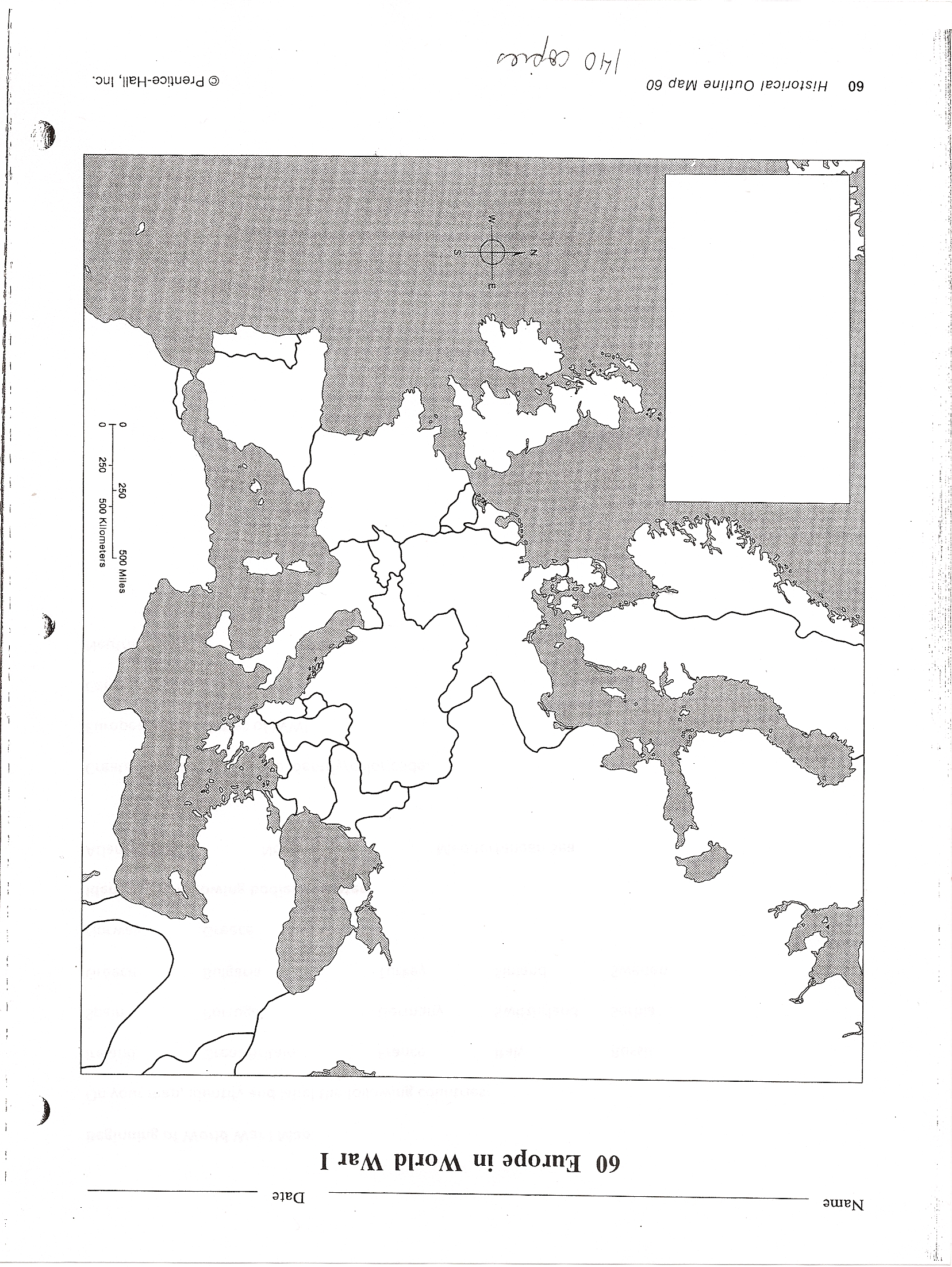 Start of WWI MapName ___________________Start of WWI Map